Job Description          Admin Assistant (Maternity Cover)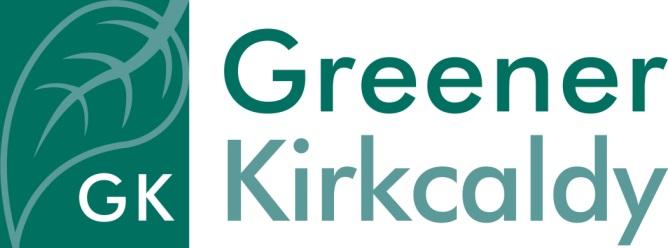 Responsible to	Office ManagerSalary		£19,431 pro rataHours of work	Full time with occasional attendance at evening or weekend eventsPlace of work	Greener Kirkcaldy’s base at 8 East Fergus Place, KIRKCALDYContract	Fixed contract to 24th June 2022Holiday	33 days holiday including 5 days public holiday per annum pro rataRequirements      The post-holder will be subject to a Disclosure Scotland checkJob purposeYou will be responsible for being the first point of contact for those coming into our community building and answering the general enquiries over the telephone. You will also provide administrative assistance to all staff within Greener Kirkcaldy.  You will be working in a friendly, dynamic front of house setting and should enjoy completing a range of administrative tasks along with welcoming guests into the building. Specific responsibilitiesTo work as part of Greener Kirkcaldy’s ‘Front of House’ team:Maintain a welcoming, informative, clean and tidy space for visitorsAct as a first point of contact for members of the publicOffer information and sign-post to Greener Kirkcaldy’s and others’ servicesProvide excellent customer service, engaging with members of the public in a positive and constructive way and ensure their needs are metCheck all first aid boxes and replenish if necessaryDeal with telephone and email enquiries from the general public, statutory and voluntary agenciesKeep the community fridge topped up and accept food donations from the publicCollect information and update databasesSupport the organisation to keep paperwork up to date, and to adhere to Greener Kirkcaldy’s quality management systems Provide basic IT support to the team  Assist with the arrangement of events, meetings and room hireRecord and distribute postCash handlingMinute takingGeneral responsibilitiesTo work as part of the Greener Kirkcaldy team to promote and encourage understanding of environmental issues in the local areaTo comply fully with the organisation’s ethos, policies and procedures and relevant legislationTo ensure the building is run in an environmentally friendly wayTo assist all teams with general administrationTo undertake other duties in line with the job purpose